Alkoholy a fenolyV minulých několika hodinách jsme se společně zabývali nejen těmi nejjednoduššími organickými sloučeninami (látkami), jako byly uhlovodíky tvořené pouze dvěma základními prvky C a H, např. alkany, ale postupně jsme také zabrousili do komplexnějších (strukturně složitějších a také zajímavějších) látek, ke kterým patří již deriváty uhlovodíků.1) Jako derivát uhlovodíku označujeme organickou sloučeninu, která se vyznačuje tím, že:a) atom nebo atomy uhlíku (C) nemůžeme nahradit atomy nebo skupinami atomů (funkční skupinou) jiných prvkůb) atom nebo atomy vodíku (H) můžeme nahradit atomy nebo skupinami atomů (funkční skupinou) jiných prvkůc) ani jedna z předešlých možností není správná2) Napište, o jaké uhlovodíkové zbytky se jedná (jak se tyto uhlovodíkové zbytky jmenují)                         H                                                                                              H     H                         |                                                                                               |      |a)            H  —  C —                                          b)                       H — C — C —                         |                                                                               |    |                     H                                                                               H   H3) Jak se jmenuje funkční skupina u alkoholů a fenolů, která je navázána na uhlovodíkový zbytek (R)a) karboxylová skupina COOHb) karbonylová COHc) hydroxylová OH4) Určete, o jaký druh alkoholu se jedná a u každého napište jeho vlastnosti a využití.                                      (H3C je totéž co CH3) – šedé velké kuličky představují uhlíky, červená kulička je kyslík, „vrchol stříšky představuje uhlík“ 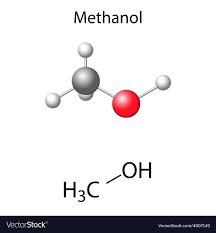 Vlastnosti: ………………………………………………………………………………………………………………………………………………………………………………………………………………………………………………………………………………………………Využití: ………………………………………………………………………………………………………………………………………………………………………………………………………………………………………………………………………………………………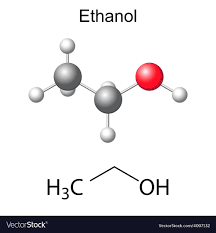 Vlastnosti: ………………………………………………………………………………………………………………………………………………………………………………………………………………………………………………………………………………………………Využití: ………………………………………………………………………………………………………………………………………………………………………………………………………………………………………………………………………………………………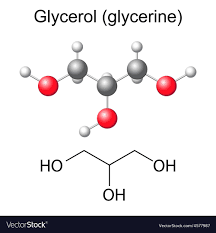 Vlastnosti: ………………………………………………………………………………………………………………………………………………………………………………………………………………………………………………………………………………………………Využití: ………………………………………………………………………………………………………………………………………………………………………………………………………………………………………………………………………………………………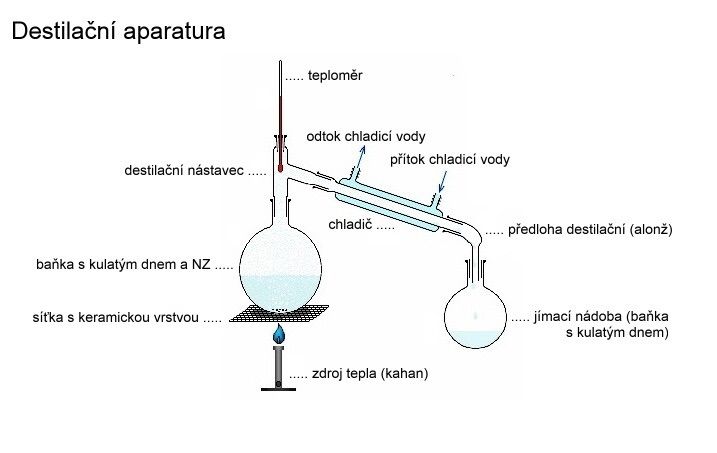 Obrázek: destilační aparatura 4) Destilace je proces, který se významně uplatňuje v potravinářském průmyslu při výrobě destilátů - alkoholu. Uveďtě, k čemu dochází při destilaci.Odpověď: ………………………………………………………………………………………………………………………………………………..………………………………………………………………………………………………………………………………………………..5) Fenoly patří také mezi kyslíkaté deriváty, na rozdíl však od alkoholů je hydroxylová skupina navázána na:a) benzenb) fenylc) aryl6) Napiš název fenolu a doplň všechny chybějící vodíky.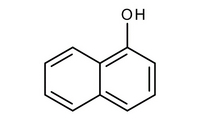 Odpověď: …………………………………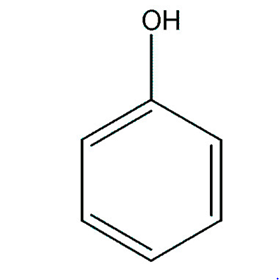 Odpověď: …………………………………7) Utvoř pravdivá spojení                                                                           kyslíkaté deriváty uhlovodíků obsahující OH skupinu                                                                          hydroxylová skupina (OH) na aryluALKOHOLY                                                       v reakci s kyslíkem se zbarvují červeně                                                                                                                 výroba alkoholických nápojůMETHANOL                                                     pevné látky nepříjemného zápachu                                                                          leptají pokožku a slizniceETHANOL                                                         výroba léčiv a kosmetických přípravků                                                                          používá se jako ekologické palivoGLYCEROL                                                        surovina pro výrobu výbušnin                                                                           prudce jedovatá látka – způsobuje oslepnutíFENOLY                                                             přísada do nemrznoucích směsí                                                                           bezbarvá olejovitá kapalina 